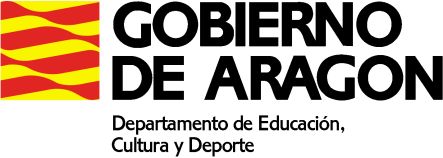 PLAN DE ACTIVIDADES DURANTE LA SUSPENSION DE LAS CLASES LECTIVAS PRESENCIALES (27 de abril a 8 de mayo de 2020)CURSO: 2ºESPAMATERIA: InglésPROFESOR/A: Jesús Ciriano CalaviaMAIL del docente: jaciriano@educa.aragon.esACTIVIDADES SEMANA 6Seguimos con los verbos modales should, must, mustn't en la página 67 apartado 5. No olvides consultar el grammar appendix en las páginas 137,138.Trabaja los ejercicios 6, 7 y 8 de la 67. En la página 69 tienes el vocabulario de los meses del año y las estaciones, apartado 5. Después encontramos las preposiciones de tiempo in, on, at, apartado 6. Puedes hacer el 7 y 8.Por último en la página 70, skills extra, lee el texto y completa las actividades 1 y 2.ACTIVIDADES SEMANA 7Trabaja las páginas 110 y 111 del language practice y el repaso del tema en la 71 (ejercicios 1 al 5)ACCESO A MATERIALES ON LINE DE DIFERENTES NIVELES Y MATERIASAcceder a la siguiente dirección: http://aula2.educa.aragon.es/moodle/Elegir una de las enseñanzas: Acceso a Grado MedioAcceso a Grado SuperiorCompetencias Clave de Nivel 2Competencias Clave de Nivel 3ESPADSeleccionar el botón: Entrar como invitadoUtilizar la contraseña adecuada a la enseñanza seleccionada: Competencias Clave N2: estuClaven2_15Competencias Clave N3: estuClaven3_15Acceso a Grado Medio: estuGM_15Acceso a Grado Superior: estuGS_15ESPAD: estuEspad_15www.casacanal.es 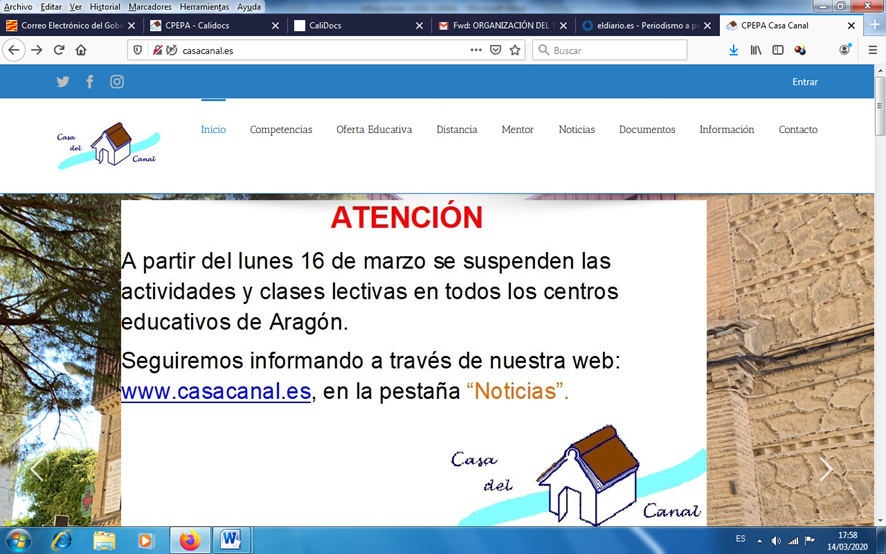 